acuerdo 612(adoptado en la séptima Sesión Plenaria)Fechas y duración de las reuniones de 2020, 2021 y 2022 del ConsejoEl Consejo,recordandoa)	la Resolución 77 (Rev. Dubái, 2018) de la Conferencia de Plenipotenciarios, en la que se encarga al Consejo "que, en cada reunión ordinaria, planifique sus próximas tres reuniones ordinarias para el periodo junio-julio y examine dicha planificación de manera continua";b)	la Resolución 111 (Rev. Busán, 2014) de la Conferencia de Plenipotenciarios, en la que se resuelve "que la Unión y los Estados Miembros del Consejo hagan, en la medida de lo posible, todo lo que esté en su mano para que las reuniones del Consejo de la UIT no coincidan con un periodo religioso importante para un Estado Miembro del Consejo",observandoque en el Acuerdo 604 del Consejo se confirman las fechas para las reuniones del Consejo de 2020 y 2021,considerandola necesidad de programar las reuniones ordinarias del Consejo, dentro de lo posible, en la misma época del año para facilitar la planificación de los demás eventos de la UIT,considerando ademásla necesidad de programar la reunión ordinaria del Consejo antes de una Conferencia de Plenipotenciarios (PP) en torno a los meses de abril o mayo, de manera que los informes del Consejo que hayan de seguir examinándose en la PP se publiquen en un plazo razonable, acuerdaque la reunión de 2020 del Consejo se celebre en Ginebra durante un periodo de 9 días laborables del martes 9 de junio al viernes 19 de junio de 2020;que la reunión de 2021 del Consejo se celebre en Ginebra durante un periodo de 9 días laborables del martes 8 de junio al viernes 18 de junio de 2021;que la reunión ordinaria de 2022 del Consejo se celebre en Ginebra durante un periodo de 9 días laborables del martes 22 de marzo al viernes 1 de abril de 2022 y que celebre su reunión final el sábado anterior al inicio de la Conferencia de Plenipotenciarios de 2022.______________Consejo 2019
Ginebra, 10-20 de junio de 2019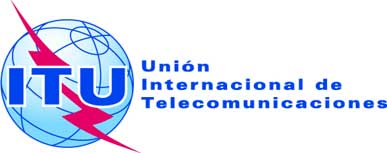 Documento C19/129-S20 de junio de 2019Original: inglés